APSTIPRINĀTSSiguldas novada pašvaldībasIepirkumu komisijas 2017.gada 22.maija sēdēprotokols Nr.26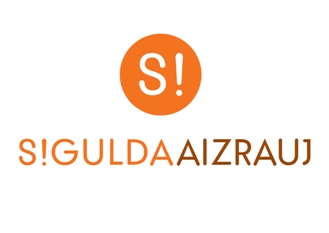 IEPIRKUMA(pamatojoties uz Publisko iepirkumu likuma 9.pantu) „Mikroautobusa  nomaSiguldas Sporta skolas vajadzībām”(identifikācijas Nr. SND 2017/26)NOLIKUMSSiguldas novads, 2017VISPĀRĪGĀ INFORMĀCIJA 1.1. Iepirkuma identifikācijas numurs SND 2017/26 1.2. Pasūtītājs 1.2.1.Siguldas novada Dome      	Pasūtītāja rekvizīti:				Darba laiki:Pils iela 16, Siguldā				Pirmdiena	8:00 – 13:00 14:00 – 18:00Reģ. Nr.90000048152				Otrdiena	8:00 – 13:00 14:00 – 17:00Konts: LV15UNLA0027800130404		Trešdiena	8:00 – 13:00 14:00 – 17:00Tālr. Nr.67970844				Ceturtdiena	8:00 – 13:00 14:00 – 18:00 e-pasta adrese: dome@sigulda.lv		Piektdiena	8:00 – 14:00     1.2.2.	Iepirkuma komisijas izveidošanas pamatojums:Iepirkumu komisija izveidota 19.06.2013. ar Siguldas novada Domes sēdes lēmumu (protokols Nr.6, §6). Iepirkumu komisijas sastāvā veiktas izmaiņas 02.07.2014. ar Siguldas novada Domes sēdes lēmumu (protokols Nr.13, §16). Iepirkumu komisijas sastāvā veiktas izmaiņas 02.09.2015. ar Siguldas novada Domes sēdes lēmumu (protokols Nr.13, §2). Iepirkumu komisijas sastāvā veiktas izmaiņas PIL 8².panta kārtībā veiktajiem iepirkumiem ar Siguldas novada Domes 14.09.2015. rīkojumu Nr.1.5.-7./98.     	1.2.3. Kontaktpersonas:	1.2.3.1. Par iepirkuma procedūru:Siguldas novada Domes Juridiskās pārvaldes vadītāja vietniece iepirkumu jautājumos Inguna Abzalone, tālr. Nr. 67800949, e-pasta adrese: iepirkumi@sigulda.lvVaiSiguldas novada Domes Juridiskās pārvaldes speciāliste iepirkumu jautājumos Līga Landsberga, tālr. Nr. 67800949, e-pasta adrese: liga.landsberga@sigulda.lv;1.2.3.2. Par tehniskiem jautājumiem:Siguldas novada Domes Transporta nodaļas vadītājs Aivis Liepiņš, tel. Nr. 29224687, e-pasta: adrese: aivis.liepins@sigulda.lv un vecākais autovadītājs Aivars Ķirķelis, tālr. Nr. 26333360, e-pasta adrese: aivars.kirkelis@sigulda.lv .1.3.    Pretendenti 1.3.1.   Pretendents var būt jebkura fiziska vai juridiska persona, šādu personu apvienība jebkurā to kombinācijā, kura ir iesniegusi piedāvājumu iepirkumā “Mikroautobusa noma Siguldas Sporta skolas vajadzībām” (turpmāk – Iepirkums), identifikācijas  numurs SND 2017/26. 1.3.2.  Ja piedāvājumu iesniedz fizisko vai juridisko personu apvienība jebkurā to kombinācijā (turpmāk – piegādātāju apvienība), pieteikumā (Nolikuma 1.pielikums) jānorāda persona, kura pārstāv piegādātāju apvienību Iepirkumā, kā arī katras personas atbildības apjoms. Ja nav norādīta persona, kura pārstāv piegādātāju apvienību Iepirkumā, tad visi piegādātāju apvienības dalībnieki paraksta Iepirkuma pieteikumu (Nolikuma 1.pielikums). 1.3.3.  Visiem Pretendentiem piemēro vienādus noteikumus.  Apakšuzņēmēji 1.4.1. Ja Pretendents plāno piesaistīt apakšuzņēmējus, tad tie ir piesaistāmi saskaņā ar Publisko iepirkumu likuma 63.panta noteikumiem. 1.4.2.	Ja Pretendents plāno nomainīt līguma izpildē iesaistīto personālu vai plāno apakšuzņēmēju nomaiņu, tad tie ir nomaināmi un/vai piesaistāmi saskaņā ar Publisko iepirkumu likuma 62.panta noteikumiem. Informācijas apmaiņas kārtība Pretendents iesniegumu par papildu informācijas sniegšanu nosūta rakstveidā pa pastu vai iesniedz personīgi Siguldas novada pašvaldības Administrācijā, Zinātnes ielā 7, Siguldā, 3.stāvā, 300.kabinetā, kā arī vienlaicīgi informatīvā nolūkā nosūta Nolikuma 1.2.3.1.apakšpunktā minētajām kontaktpersonām elektroniski uz e-pasta adresi: iepirkumi@sigulda.lv vai liga.landsberga@sigulda.lv .  Ja Pretendents ir laikus pieprasījis papildu informāciju vai uzdevis jautājumu par iepirkuma Nolikumu, Iepirkuma komisija sniedz atbildi 3 (trīs) darba dienu laikā no pieprasījuma vai jautājuma saņemšanas dienas, bet ne vēlāk kā 4 (četras) dienas pirms piedāvājumu iesniegšanas termiņa beigām. Ja Iepirkuma komisija sniedz papildu informāciju, tad ievieto šo informāciju internetā Pasūtītāja mājaslapā www.sigulda.lv , kurā ir pieejami iepirkuma dokumenti, norādot arī Pretendenta uzdoto jautājumu. Piedāvājuma nodrošinājumsPiedāvājumu  nodrošinājums nav paredzēts.Iepirkuma dokumentu saņemšana Iepirkuma dokumenti ir bez maksas un brīvi pieejami Siguldas novada pašvaldības mājas lapā interneta vietnē www.sigulda.lv. Ar iepirkuma dokumentiem ieinteresētajiem Pretendentiem ir iespējams iepazīties līdz 2017.gada 02.jūnijam plkst. 10:00 uz vietas, Siguldas novada Domes Administrācijā, Zinātnes ielā 7, Siguldā, 3.stāvā, 300.kabinetā. Ja Pretendents pieprasa izsniegt iepirkuma dokumentus drukātā veidā, Pasūtītājs tos izsniedz ieinteresētajam Pretendentam 3 (triju) darbadienu laikā pēc tam, kad saņemts šo dokumentu pieprasījums, ievērojot nosacījumu, ka dokumentu pieprasījums iesniegts laikus pirms piedāvājumu iesniegšanas termiņa. Ja Pretendents vēlas saņemt iepirkuma dokumentus drukātā veidā, Pasūtītājs var pieprasīt samaksu, kas nepārsniedz dokumentu pavairošanas un nosūtīšanas faktiskos izdevumus. Iepirkuma Nolikuma atbildes uz Pretendentu jautājumiem par šo iepirkumu tiks publicētas Pasūtītāja mājas lapā interneta vietnē www.sigulda.lv. Pretendenta pienākums ir pastāvīgi sekot mājas lapā publicētajai informācijai un ievērtēt to savā piedāvājumā. Iepirkuma komisija nav atbildīga par to, ja kāda ieinteresētā persona nav iepazinusies ar informāciju, kam ir nodrošināta brīva un tieša elektroniskā pieeja. Prasības piedāvājuma noformējumam Piedāvājumu iesniedz rakstiski 2 (divos) eksemplāros papīra formātā. Uz viena eksemplāra norāda “ORIĢINĀLS”, bet uz otra eksemplāra “KOPIJA”. Visiem piedāvājuma dokumentiem ir jābūt cauršūtiem vai caurauklotiem un lapām jābūt sanumurētām. Ja piedāvājumu caurauklo, tad uz pēdējās lapas aizmugures caurauklošanai izmantojamā aukla nostiprināma ar pārlīmētu lapu, kurā norādīts cauraukloto lapu skaits, ko ar savu parakstu un Pretendenta zīmoga nospiedumu apliecina Pretendenta pārstāvis.  Piedāvājuma titullapā ir jābūt šādām norādēm:„Piedāvājums iepirkumam „Mikroautobusa noma Siguldas Sporta skolas vajadzībām” (identifikācijas Nr. SND 2017/26);Pretendenta nosaukums, reģistrācijas numurs, adrese, tālruņa numurs (i), faksa numurs (i), e-pasta adrese un mājaslapas adrese. Piedāvājumā iekļautajiem dokumentiem jābūt skaidri salasāmiem bez labojumiem. Pretendentam piedāvājums ir jāiesniedz latviešu valodā.  Ja oriģinālais dokuments ir svešvalodā, šim dokumentiem jāpievieno tulkojums latviešu valodā ar Pretendenta apliecinājumu par tulkojuma pareizību, pretējā gadījumā Iepirkuma komisija ir tiesīga uzskatīt, ka attiecīgais dokuments nav iesniegts. Dokumenta tulkojums Pretendentam jāapliecina šādā kārtībā:Tulkojuma pirmās lapas augšējā labajā stūrī ar lielajiem burtiem raksta vārdu "TULKOJUMS";Apliecinājuma uzrakstā norāda:ar lielajiem burtiem rakstītus atbilstošus vārdus „TULKOJUMS PAREIZS”;dokumenta tulkojuma apliecinātājas amatpersonas pilnu amata nosaukumu (ietverot arī pilnu Pretendenta nosaukumu), personisko parakstu un tā atšifrējumu;apliecinājuma vietas nosaukumu;apliecinājuma datumu. Dokumenta kopiju izstrādā, nokopējot vai citādā tehniskā veidā iegūstot oriģināla faksimilattēlu ar visām oriģināla dokumenta grafiskajām un citām īpatnībām. Izstrādājot elektroniska dokumenta kopiju papīra formā, tos dokumenta rekvizītus, kuri papīra formā nav redzami, atveido dokumenta kopijā uzreiz aiz apliecināmā dokumenta pēdējā rekvizīta virs apliecinājuma uzraksta.Ja Pretendents iesniedz dokumentu kopijas, katra dokumenta kopija Pretendentam jāapliecina šādā kārtībā:Kopijas pirmās lapas augšējā labajā stūrī ar lielajiem burtiem raksta vārdu "KOPIJA";Apliecinājuma uzrakstā norāda:ar lielajiem burtiem rakstītus atbilstošus vārdus „KOPIJA PAREIZA”;dokumenta atvasinājuma apliecinātājas amatpersonas pilnu amata nosaukumu (ietverot arī pilnu Pretendenta nosaukumu), personisko parakstu un tā atšifrējumu;apliecinājuma vietas nosaukumu;apliecinājuma datumu.Iesniedzot piedāvājumu, Pretendents ir tiesīgs visu iesniegto dokumentu atvasinājumu, tulkojumu pareizību apliecināt ar vienu apliecinājumu.Piedāvājuma dokumenti jāsakārto šādā secībā:satura rādītājs;pieteikums (Nolikuma 1.pielikums);atlases dokumenti;vieglā automobiļa  garantijas noteikumi; tehniskā specifikācija - tehniskais piedāvājums (Nolikuma 2.pielikums);finanšu piedāvājums (Nolikuma 3.pielikums);Nomas maksas maksājumu grafiks (Nolikuma 6.pielikums). Piedāvājums iesniedzams atsevišķā slēgtā aizzīmogotā aploksnē. Uz aploksnes jābūt šādām norādēm:“Piedāvājums iepirkumam“Mikroautobusa nomaSiguldas Sporta skolas vajadzībām”Identifikācijas Nr. SND 2017/26Neatvērt līdz 02.06.2017. plkst. 10:00” Piedāvājuma iesniegšanaPretendenti piedāvājumus var iesniegt līdz 2017.gada 02.jūnijam plkst.10:00 Siguldas novada Domes Būvniecības kontroles nodaļā pie Klientu apkalpošanas speciālistes, Zinātnes ielā 7, Siguldā, iesniedzot tos personīgi vai atsūtot pa pastu. Pasta sūtījumam jābūt nogādātam šajā punktā noteiktajā adresē līdz augstākminētajam termiņam.Piedāvājumi, kas iesniegti pēc minētā termiņa, netiks pieņemti. Pa pastu sūtītos piedāvājumus, kas saņemti pēc minētā termiņa, neatvērtus nosūtīs atpakaļ iesniedzējam. IEPIRKUMA PRIEKŠMETSVispārīga informācija par iepirkuma priekšmetu Iepirkuma priekšmets ir mikroautobuss - Lielā daudzfunkciju ME pēc LPAA klasifikatora. Automobilim jābūt atbilstoši Tehniskajai specifikācijai (Pielikums Nr.2.) (turpmāk – Prece) Mikroautobusa noma Siguldas Sporta skolas vajadzībām. Mikroautobuss paredzēts sportistu, sporta inventāra un aprīkojuma pārvadāšanaiPretendents var iesniegt tikai 1 (vienu) piedāvājuma variantu. CPV kods: 34110000-1 - vieglie automobiļi.Iepirkuma līguma izpildes vietaIepirkuma līguma izpildes vieta ir Raiņa iela 3, Sigulda, Siguldas novads.Iepirkuma līguma izpildes laiks automašīnas piegādei – atbilstoši Tehniskajās specifikācijā – tehniskais piedāvājums norādītajā termiņā;automašīnas nomai – 60 mēneši kalendārie mēneši pēc automašīnas piegādes.  IESNIEDZAMIE DOKUMENTIPretendentu atlasePretendentu atlases nosacījumi ir obligāti visiem Pretendentiem, kuri vēlas iegūt tiesības slēgt  iepirkuma līgumu.Pretendentu atlases prasības un dokumentiTehniskais piedāvājumsTehnisko piedāvājumu Pretendents sagatavo un iesniedz atbilstoši Tehniskajai specifikācijai - tehniskajām piedāvājumam (Nolikuma 2.pielikums).Tehniskajam piedāvājumam jāpievieno ražotāja noteikto tehnisko apkopju plāns, norādot izpildāmos darbus, nomaiņai paredzētās rezerves daļas un materiālus un apkopju periodiskumu visam nomas periodam 60 mēneši.Tehnisko piedāvājumu paraksta persona, kura likumiski pārstāv Pretendentu vai ir pilnvarota pārstāvēt Pretendentu šajā iepirkumā savas pārstāvības vai pilnvarojuma robežās.Finanšu piedāvājumsFinanšu piedāvājumu sagatavo, ņemot vērā Tehniskajā specifikācijā noteikto iepirkuma priekšmeta apjomu un raksturojumu atbilstoši finanšu piedāvājuma formai (Nolikuma 3.pielikums).Finanšu piedāvājumā piedāvātā cena jānorāda euro (EUR), kur cena uzrādāma bez pievienotās vērtības nodokļa (PVN) ar precizitāti ne vairāk kā divi cipari aiz komata.Piedāvātajā cenā (nomas mēneša maksā) jāiekļauj:3.4.4.1.	visi nodokļi, nodevas, OCTA un KASKO apdrošināšanas maksājumi transportlīdzeklim visam nomas periodam;3.4.4.2.	tehniskās apskates izmaksas visam nomas periodam;3.4.4.3.	regulāras tehniskās apkopes un remontu izmaksas ņemot vērā automašīnas mezglu un detaļu dabisko nolietojumu;3.4.4.4.	preces piegādes izmaksas uz Pasūtītāja norādīto adresi;3.4.4.5.	ziemas un vasaras riepu komplekti visam nomas periodam un ar to maiņu saistītie pakalpojumi;3.4.4.6.	automašīnas aizvietošanas izmaksas, ja nomātā automašīna jebkādu iemeslu dēļ nav pieejama ilgāk kā 24h;3.4.4.7.	diennakts Tehniskās palīdzības un auto evakuācijas pakalpojumi Latvijā un ārvalstīs pieejami jebkurā nedēļas dienā un laikā.Finanšu piedāvājumam Pretendents pievieno nomas maksas maksājumu grafiku (Nolikuma 6.pielikums) par visu periodu ar norādītu maksājuma datumu un summu. Finanšu piedāvājumu paraksta persona, kura likumiski pārstāv Pretendentu vai ir pilnvarota pārstāvēt Pretendentu šajā iepirkumā savas pārstāvības vai pilnvarojuma robežās. Prasības attiecībā uz dokumentu iesniegšanuJa Iepirkuma komisijai rodas šaubas par iesniegtās dokumenta kopijas autentiskumu, tā pieprasa, lai Pretendents uzrāda dokumenta oriģinālu.Ja Iepirkuma komisija nepieciešamo informāciju iegūst tieši no kompetentās institūcijas, datubāzēs vai no citiem avotiem, Pretendents ir tiesīgs iesniegt izziņu vai citu dokumentu par attiecīgo faktu gadījumos, kad Iepirkuma komisijas iegūtā informācija neatbilst faktiskajai situācijai.Ja Pretendents uzskata, ka piedāvājumā ir iekļauta informācija, kura uzskatāma par komercnoslēpumu vai konfidenciālu informāciju, Pretendents piedāvājumā norāda, kāda informācija uzskatāma par komercnoslēpumu vai konfidenciālu informāciju, kā arī kāds ir šāda statusa tiesiskais pamats.Pretendents sedz visus izdevumus, kas ir saistīti ar piedāvājuma sagatavošanu un iesniegšanu Pasūtītājam, un Pasūtītājs minētos izdevumus Pretendentam neatlīdzina. Iesniegto piedāvājumu, izņemot iepirkuma Nolikumā noteiktos gadījumus, Pretendentam neatgriež.PIEDĀVĀJUMA IZVĒLAS KRITĒRIJS UN PIEDĀVĀJUMU VĒRTĒŠANAPiedāvājuma izvēles kritērijsPiedāvājumu salīdzināšanai un novērtēšanai noteikts piedāvājuma izvēles kritērijs – saimnieciski visizdevīgākais piedāvājums no piedāvājumiem, kas atbilst iepirkuma Nolikuma prasībām, kuru nosaka vērtējot viszemāko kopējo Nomas maksu.Piedāvājuma vērtēšanas pamatnoteikumi 4.2.1.     Iepirkuma komisija atlasa Pretendentus saskaņā ar izvirzītajām kvalifikācijas prasībām, pārbauda piedāvājumu atbilstību iepirkuma Nolikumā noteiktajām prasībām un izvēlas piedāvājumu saskaņā ar noteikto piedāvājuma izvēles kritēriju. 4.2.2.     Iepirkuma komisija piedāvājumu vērtēšanu veic slēgtās sēdēs šādos posmos:	4.2.2.1.	piedāvājuma noformējuma pārbaude;	4.2.2.2.	Pretendentu atlase;	4.2.2.3.	tehniskā piedāvājuma atbilstības pārbaude;	4.2.2.4.	finanšu piedāvājuma vērtēšana, un lēmuma pieņemšana par iepirkuma līguma slēgšanas tiesību piešķiršanu.4.2.3.     Katrā vērtēšanas posmā Iepirkuma komisija vērtē tikai to Pretendentu piedāvājumus, kuri nav noraidīti iepriekšējā vērtēšanas posmā. Piedāvājuma noformējuma pārbaudeIepirkuma komisija novērtē piedāvājuma atbilstību iepirkuma Nolikuma 1.8.punktā noteiktajām prasībām.Iepirkuma komisija var piedāvājumu tālāk neizskatīt un nevērtēt, ja piedāvājums nav noformēts atbilstoši šī iepirkuma Nolikuma 1.8. punkta prasībām. Pretendentu atlaseIepirkuma komisija novērtē piedāvājumu atbilstību iepirkuma Nolikuma 3.2.punktā noteiktajām Pretendentu atlases prasībām. Ja Iepirkuma komisija konstatē, ka Pretendenta piedāvājums neatbilst kādai no iepirkuma Nolikuma 3.2.punktā noteiktajām Pretendentu atlases prasībām, Iepirkuma komisija tā piedāvājumu tālāk neizskata un nevērtē. Ja Iepirkuma komisija konstatē, ka attiecībā uz Pretendenta kvalifikāciju iesniegtajos dokumentos ietvertā informācija ir neskaidra vai nepilnīga, tā pieprasa, lai Pretendents vai kompetenta institūcija izskaidro vai papildina šajos dokumentos ietverto informāciju.4.5.        Tehniskā piedāvājuma vērtēšanaIepirkuma komisija izvērtē Pretendenta tehnisko piedāvājumu atbilstoši  iepirkuma Nolikuma 2. pielikumā „Tehniskā specifikācija - tehniskais piedāvājums” izvirzītajām tehniskajām prasībām, t.sk. Preces piegādes termiņa un garantijas termiņa prasībām.Ja tehniskā piedāvājuma vērtēšanas laikā Iepirkuma komisijai rodas jautājumi, Iepirkuma komisija nosūta tos rakstveidā Pretendentam gan elektroniski, gan pa pastu uz Pretendenta norādīto adresi.Ja Pretendenta tehniskais piedāvājums neatbilst šī iepirkuma Nolikuma 2. pielikumā izvirzītajām prasībām, Pretendenta piedāvājums tālāk netiek izskatīts un vērtēts.Finanšu piedāvājuma vērtēšanaVērtējot finanšu piedāvājumu, Iepirkuma komisija pārbauda, vai Pretendenta finanšu piedāvājumā nav aritmētiskas kļūdas, rīkojas saskaņā ar PIL 41.panta devīto daļu. Ja finanšu piedāvājumā tiek konstatētas aritmētiskas kļūdas, Iepirkuma komisija kļūdas labo un paziņo attiecīgajam Pretendentam par kļūdu labojumu un laboto piedāvājuma summu. Informāciju Iepirkuma komisija nosūta rakstveidā Pretendentam elektroniski, kā arī pa pastu uz Pretendenta norādīto adresi. Vērtējot finanšu piedāvājumu, Iepirkuma komisija ņem vērā labojumus.Ja finanšu piedāvājuma vērtēšanas laikā Iepirkuma komisijai rodas jautājumi, Iepirkuma komisija nosūta tos rakstveidā Pretendentam  elektroniski uz Pretendenta norādīto adresi.Iepirkuma komisija, lai izvērtētu, vai Pretendenta piedāvājums iepirkumā nav nepamatoti lēts, rīkojas saskaņā ar PIL 53.pantā noteikto.Iepirkuma komisija, salīdzinot Pretendentu piedāvājumus, izvēlas saimnieciski visizdevīgāko piedāvājumu ar zemāko kopējo Nomas maksu no piedāvājumiem, kas atbilst iepirkuma Nolikuma prasībām. Lēmuma pieņemšana par Pretendentu, kuram būtu piešķiramas iepirkuma līguma slēgšanas tiesībasIepirkuma komisija, no piedāvājumiem, kas atzīti par atbilstošiem iepirkuma dokumentos noteiktajam, veicot to salīdzināšanu un novērtēšanu, izvēlas piedāvājumu saskaņā ar iepirkuma Nolikumā noteikto piedāvājuma izvēles kritēriju, ar savu lēmumu apstiprinot Pretendentu, kuram būtu piešķiramas iepirkuma līguma slēgšanas tiesības.Iepirkuma līguma slēgšanas tiesības tiks piešķirtas Pretendentam, kurš būs iesniedzis iepirkuma Nolikuma prasībām atbilstošu piedāvājumu un piedāvājis zemāko kopējo Nomas maksu. Pretendenta izslēgšanas no dalības iepirkumā apstākļi un to pārbaudePirms galīgā lēmuma pieņemšanas par iepirkuma līguma slēgšanas tiesību piešķiršanu Iepirkuma komisija izvērtē, vai apstiprinātais Pretendents, kuram būtu piešķiramas iepirkuma līguma slēgšanas tiesības, nav izslēdzams no dalības iepirkumā.Pretendentu izslēdz no dalības iepirkumā, ja ir apstākļi, kas saskaņā ar Publisko iepirkumu likumu ir par pamatu apstiprinātā Pretendenta izslēgšanai no dalības iepirkumā.Pārbaude par Publisko iepirkumu likuma 9.panta astotās daļas izslēgšanas nosacījumu neesamību5.1.Iepirkuma komisija Pretendentu, kuram būtu piešķiramas iepirkuma līguma slēgšanas tiesības, izslēdz no dalības iepirkumā jebkurā no šādiem Publisko iepirkumu likuma, turpmāk – PIL, 9.panta astotajā daļā paredzētajiem gadījumiem:5.1.1.pasludināts pretendenta maksātnespējas process (izņemot gadījumu, kad maksātnespējas procesā tiek piemērots uz parādnieka maksātspējas atjaunošanu vērsts pasākumu kopums), apturēta tā saimnieciskā darbība vai Pretendents tiek likvidēts (PIL 9.panta astotās daļas 1.punkts);5.1.2.ir konstatēts, ka piedāvājumu iesniegšanas termiņa pēdējā dienā vai dienā, kad pieņemts lēmums par iespējamu līguma slēgšanas tiesību piešķiršanu, Pretendentam Latvijā vai valstī, kurā tas reģistrēts vai kurā atrodas tā pastāvīgā dzīvesvieta, ir nodokļu parādi, tajā skaitā valsts sociālās apdrošināšanas obligāto iemaksu parādi, kas kopsummā kādā no valstīm pārsniedz 150 euro. Attiecībā uz Latvijā reģistrētiem un pastāvīgi dzīvojošiem Pretendentiem Pasūtītājs ņem vērā informāciju, kas ievietota Ministru kabineta noteiktajā informācijas sistēmā Valsts ieņēmumu dienesta publiskās nodokļu parādnieku datubāzes un Nekustamā īpašuma nodokļa administrēšanas sistēmas pēdējās datu aktualizācijas datumā (PIL 9.panta astotās daļas 2.punkts);5.1.3.iepirkuma procedūras dokumentu sagatavotājs (pasūtītāja amatpersona vai darbinieks), Iepirkuma komisijas loceklis vai eksperts ir saistīts ar Pretendentu PIL 25.panta pirmās un otrās daļas izpratnē vai ir ieinteresēts kāda Pretendenta izvēlē, un Pasūtītājam nav iespējams novērst šo situāciju ar mazāk Pretendentu ierobežojošiem pasākumiem (PIL 9.panta astotās daļas 3.punkts);5.1.4.uz Pretendenta norādīto personu, uz kuras iespējām Pretendents balstās, lai apliecinātu, ka tā kvalifikācija atbilst prasībām, kas noteiktas paziņojumā par plānoto līgumu vai iepirkuma Nolikumā, kā arī uz personālsabiedrības biedru, ja Pretendents ir personālsabiedrība, ir attiecināmi iepirkuma Nolikuma 5.1.1., 5.1.2. un 5.1.3.apakšpunktā (PIL 9.panta astotās daļas 1., 2. un 3.punktā) minētie nosacījumi (PIL 9.panta astotās daļas 4.punkts).5.2.	Lai pārbaudītu, vai Pretendents nav izslēdzams no dalības iepirkumā Nolikuma 5.1.1., 5.1.2. un 5.1.4.apakšpunktā (PIL 9.panta astotās daļas 1., 2. vai 4.punktā) minēto apstākļu dēļ, Iepirkuma komisija:5.2.1. attiecībā uz Latvijā reģistrētu vai pastāvīgi dzīvojošu Pretendentu un PIL 9.panta astotās daļas 4.punktā minēto personu, izmantojot Ministru kabineta noteikto informācijas sistēmu, Ministru kabineta noteiktajā kārtībā iegūst informāciju:5.2.1.1.par iepirkuma Nolikuma 5.1.1.apakšpunktā (PIL 9.panta astotās daļas 1.punktā) minētajiem faktiem – no Uzņēmumu reģistra;5.2.1.2.par iepirkuma Nolikuma 5.1.2.apakšpunktā (PIL 9.panta astotās daļas 2.punktā) minēto faktu – no Valsts ieņēmumu dienesta un Latvijas pašvaldībām. Iepirkuma komisija attiecīgo informāciju no Valsts ieņēmumu dienesta un Latvijas pašvaldībām ir tiesīga saņemt, neprasot Pretendenta un PIL 9.panta astotās daļas 4.punktā minētās personas piekrišanu;5.2.2.attiecībā uz ārvalstī reģistrētu vai pastāvīgi dzīvojošu Pretendentu un PIL 9.panta astotās daļas 4.punktā minēto personu pieprasa, lai Pretendents iesniedz attiecīgās kompetentās institūcijas izziņu, kas apliecina, ka uz to un PIL 9.panta astotās daļas 4.punktā minēto personu neattiecas PIL 9.panta astotajā daļā noteiktie gadījumi. Termiņu izziņas iesniegšanai Iepirkuma komisija nosaka ne īsāku par 10 (desmit) darbdienām pēc pieprasījuma izsniegšanas vai nosūtīšanas dienas. Ja attiecīgais Pretendents noteiktajā termiņā neiesniedz minēto izziņu, Iepirkuma komisija to izslēdz no dalības iepirkumā.5.3. Atkarībā no atbilstoši iepirkuma Nolikuma 5.2.1.2.apakšpunktam veiktās pārbaudes rezultātiem Iepirkuma komisija:5.3.1. neizslēdz Pretendentu no dalības iepirkumā, ja konstatē, ka saskaņā ar Ministru kabineta noteiktajā informācijas sistēmā esošo informāciju Pretendentam un PIL 9.panta astotās daļas 4.punktā minētajai personai nav nodokļu parādu, tai skaitā valsts sociālās apdrošināšanas obligāto iemaksu parādu, kas kopsummā pārsniedz 150 euro;5.3.2. informē Pretendentu par to, ka saskaņā ar Valsts ieņēmumu dienesta publiskās nodokļu parādnieku datubāzes vai Nekustamā īpašuma nodokļa administrēšanas sistēmas pēdējās datu aktualizācijas datumā Ministru kabineta noteiktajā informācijas sistēmā ievietoto informāciju tam vai PIL 9.panta astotās daļas 4.punktā minētajai personai piedāvājumu iesniegšanas termiņa pēdējā dienā vai arī dienā, kad pieņemts lēmums par iespējamu līguma slēgšanas tiesību piešķiršanu, ir nodokļu parādi, tai skaitā valsts sociālās apdrošināšanas obligāto iemaksu parādi, kas kopsummā pārsniedz 150 euro, un nosaka termiņu – 10 (desmit) dienas pēc informācijas izsniegšanas vai nosūtīšanas dienas –, līdz kuram iesniedzams apliecinājums, ka Pretendentam piedāvājumu iesniegšanas termiņa pēdējā dienā vai dienā, kad pieņemts lēmums par iespējamu iepirkuma līguma slēgšanas tiesību piešķiršanu, nebija nodokļu parādu, tai skaitā valsts sociālās apdrošināšanas obligāto iemaksu parādu, kas kopsummā pārsniedz 150 euro. Ja noteiktajā termiņā apliecinājums nav iesniegts, Iepirkuma komisija Pretendentu izslēdz no dalības iepirkumā.5.4. Pretendents, lai apliecinātu, ka tam un PIL 9.panta astotās daļas 4.punktā minētajai personai nebija nodokļu parādu, tai skaitā valsts sociālās apdrošināšanas iemaksu parādu, kas kopsummā Latvijā pārsniedz 150 euro, iepirkuma Nolikuma 5.3.2.apakšpunktā minētajā termiņā iesniedz: 5.4.1. attiecīgās personas vai tās pārstāvja apliecinātu izdruku no Valsts ieņēmumu dienesta elektroniskās deklarēšanas sistēmas vai Valsts ieņēmumu dienesta izziņu par to, ka attiecīgajai personai nebija attiecīgo nodokļu parādu, tai skaitā valsts sociālās apdrošināšanas iemaksu parādu;5.4.2. pašvaldības izdotu izziņu par to, ka attiecīgajai personai nebija nekustamā īpašuma nodokļa parādu;5.4.3. līdz piedāvājumu iesniegšanas termiņa pēdējai dienai vai dienai, kad pieņemts lēmums par iespējamu iepirkuma līguma slēgšanas tiesību piešķiršanu, – kopiju no Valsts ieņēmumu dienesta lēmuma vai pašvaldības kompetentas institūcijas izdota lēmuma par nodokļu samaksas termiņa pagarināšanu vai atlikšanu vai kopiju no vienošanās ar Valsts ieņēmumu dienestu par nodokļu parāda nomaksu, vai citus objektīvus pierādījumus par nodokļu parādu neesamību.5.5. Ja tādi dokumenti, ar kuriem ārvalstī reģistrēts vai pastāvīgi dzīvojošs Pretendents var apliecināt, ka uz to neattiecas PIL 9.panta astotajā daļā noteiktie gadījumi, netiek izdoti vai ar šiem dokumentiem nepietiek, lai apliecinātu, ka uz šo Pretendentu neattiecas PIL 9.panta astotajā daļā noteiktie gadījumi, minētos dokumentus var aizstāt ar zvērestu vai, ja zvēresta došanu attiecīgās valsts normatīvie akti neparedz, – ar paša Pretendenta vai PIL 9.panta astotās daļas 4.punktā minētās personas apliecinājumu kompetentai izpildvaras vai tiesu varas iestādei, zvērinātam notāram vai kompetentai attiecīgās nozares organizācijai to reģistrācijas (pastāvīgās dzīvesvietas) valstī.Iepirkuma līgums 6.1. Pasūtītājs slēgs iepirkuma līgumu (Nolikumam pievienots iepirkuma līguma projekts - Nolikuma 5.pielikums) ar izraudzīto Pretendentu, pamatojoties uz tā iesniegto piedāvājumu un saskaņā ar iepirkuma Nolikumu. 6.2.	Samaksas kārtība saskaņā ar līguma projekta noteikumiem. 6.3. Uzvarējušam Pretendentam iepirkuma līgums ir jānoslēdz ar Pasūtītāju ne vēlāk, kā 5 (piecu) darba dienu laikā pēc rakstiska uzaicinājuma par līgumu noslēgšanu izsūtīšanas brīža. Ja šajā punktā minētajā termiņā Pretendents neparaksta iepirkuma līgumu, tas tiek uzskatīts par Pretendenta atteikumu slēgt iepirkuma līgumu. 6.4.	Ja uzvarējušais Pretendents kavējas vai atsakās slēgt iepirkuma līgumu Nolikuma 6.3. punktā minētajā termiņā, iepirkuma līgums tiks slēgts ar nākamo Pretendentu, kurš iesniedzis saimnieciski izdevīgāko piedāvājumu. 6.5. Ja par uzvarējušo Pretendentu tiek atzīta piegādātāju apvienība, tās pienākums ir 10 (desmit) dienu laikā skaitot no dienas, kad Pasūtītājs ir tiesīgs slēgt iepirkuma līgumu, izveidot personālsabiedrību, reģistrējot to normatīvos aktos noteiktajā kārtībā Latvijas Republikas Uzņēmumu reģistrā vai līdzvērtīgā iestādē ārvalstīs, un iesniegt Pasūtītājam nepieciešamos dokumentus (komersanta reģistrācijas apliecības notariāli apstiprināta kopija, Uzņēmuma reģistra izziņas oriģināls vai notariāli apstiprināta kopija) līguma noslēgšanai. Ja šajā punktā minētajā termiņā personālsabiedrība netiek reģistrēta, tas tiek uzskatīts par Pretendenta (piegādātāju apvienības) atteikumu slēgt iepirkuma līgumu. 6.6.	Grozījumus iepirkuma līgumā, izdara, ievērojot Publisko iepirkumu likuma 61.panta noteikumus.7.Iepirkuma komisijas tiesības un pienākumi 7.1.Iepirkuma komisijas tiesības7.1.1.	Pārbaudīt nepieciešamo informāciju kompetentā institūcijā, publiski pieejamās datubāzēs vai citos publiski pieejamos avotos, ja tas nepieciešams piedāvājumu atbilstības pārbaudei, pretendentu atlasei, piedāvājumu vērtēšanai un salīdzināšanai, kā arī lūgt, lai kompetenta institūcija papildina vai izskaidro dokumentus, kas iesniegti komisijai. Pasūtītājs termiņu nepieciešamās informācijas iesniegšanai nosaka samērīgi ar laiku, kas nepieciešams šādas informācijas sagatavošanai un iesniegšanai.7.1.2.	Pieaicināt ekspertu piedāvājuma noformējuma pārbaudei, piedāvājuma atbilstības pārbaudei, kā arī piedāvājuma vērtēšanai.7.1.3.	Pieprasīt, lai Pretendents precizētu informāciju par savu piedāvājumu, ja tas nepieciešams piedāvājuma noformējuma pārbaudei, Pretendentu atlasei, piedāvājuma atbilstības pārbaudei, kā arī piedāvājumu vērtēšanai un salīdzināšanai.7.1.4.	Ja piedāvājums nav noformēts atbilstoši Nolikuma 1.8.punktā minētajām prasībām un/vai iesniegtie dokumenti neatbilst kādai no Nolikuma 3.sadaļas prasībām, Iepirkuma komisija var lemt par iesniegtā piedāvājuma tālāko neizskatīšanu un nevērtēšanu, pieņemot argumentētu lēmumu par to.7.1.5.	Ja Pretendenta pieteikums (Nolikuma 1.pielikums) nav aizpildīts pilnībā vai atbilstoši prasītajai informācijai, Iepirkuma komisija turpmāk šo piedāvājumu neizskata un nevērtē. Šajā gadījumā Pretendenta iesniegtais Piedāvājums paliek Pasūtītāja īpašumā un netiek atdots Pretendentam;7.1.6.	Normatīvajos aktos noteiktajā kārtībā labot aritmētiskās kļūdas Pretendentu finanšu piedāvājumos, informējot par to Pretendentu.7.1.7.		Izvēlēties nākamo saimnieciski izdevīgāko piedāvājumu, ja izraudzītais Pretendents atsakās slēgt iepirkuma līgumu ar Pasūtītāju. 7.1.8.	Lemt par iepirkuma izbeigšanu vai pārtraukšanu. 7.1.9.	Noraidīt piedāvājumus, ja tie neatbilst iepirkuma Nolikuma prasībām.7.1.10.	Neizvēlēties nevienu no piedāvājumiem, ja tie pārsniedz Siguldas novada pašvaldības budžetā piešķirtos līdzekļus.7.1.11.	Iepirkuma komisija patur sev tiesības nekomentēt iepirkuma norises gaitu.7.2. 	Iepirkuma komisijas pienākumi7.2.1. 	Nodrošināt iepirkuma norisi un dokumentēšanu.7.2.2. 	Nodrošināt Pretendentu brīvu konkurenci, kā arī vienlīdzīgu un taisnīgu attieksmi pret tiem.7.2.3. 	Sniegt informāciju par Nolikumu, pēc ieinteresēto personu pieprasījuma normatīvajos aktos noteiktajā kārtībā.7.2.4. 	Vērtēt Pretendentus un to iesniegtos piedāvājumus saskaņā ar Publisko iepirkumu likumu, citiem normatīvajiem aktiem un šo Nolikumu, izvēlēties piedāvājumu vai pieņemt lēmumu par iepirkuma izbeigšanu bez rezultātiem, vai iepirkuma pārtraukšanu. 7.2.5.	Rakstiski informēt Pretendentus par iesniegto materiālu vērtēšanas gaitā konstatētām aritmētiskām kļūdām.7.2.6.	Lemt par piedāvājuma atdošanu Pretendentam gadījumos, kad nav ievērota šajā Nolikumā noteiktā piedāvājumu iesniegšanas kārtība.7.2.7.	Noteikt iepirkuma uzvarētāju.7.2.8.	Rakstiski informēt visus Pretendentus par iepirkuma rezultātiem 3 (trīs) darba dienu laikā pēc lēmuma pieņemšanas.7.2.9.	Nosūtīt informāciju Iepirkumu uzraudzības birojam www.iub.gov.lv un ievietot informāciju Siguldas novada pašvaldības mājas lapā interneta vietnē www.sigulda.lv . 8.Pretendenta tiesības un pienākumi 8.1.Pretendenta tiesības8.1.1.	Apvienoties grupā ar citiem Komersantiem un iesniegt vienu kopēju piedāvājumu. 8.1.2.	Piedāvājuma sagatavošanas laikā Pretendentam ir tiesības rakstveidā vērsties pie Iepirkuma komisijas neskaidro jautājumu precizēšanai.8.1.3.	Līdz piedāvājumu iesniegšanas termiņa beigām Pretendents ir tiesīgs atsaukt vai mainīt savu iesniegto piedāvājumu. Atsaukumam ir bezierunu raksturs, un tas izbeidz dalībnieka turpmāko līdzdalību iepirkumā. Piedāvājums atsaucams vai maināms, pamatojoties uz rakstveida iesniegumu, kas saņemts līdz piedāvājumu iesniegšanas termiņa beigām un apstiprināts ar uzņēmuma zīmogu un Pretendenta pilnvarotas personas parakstu.8.1.4.	Ja Pretendents, kas iesniedzis piedāvājumu iepirkumā, uzskata, ka ir aizskartas tā tiesības vai ir iespējams šo tiesību aizskārums, ir tiesīgs pieņemto lēmumu pārsūdzēt Administratīvajā rajona tiesā Administratīvā procesa likumā noteiktajā kārtībā, viena mēneša laikā no Iepirkuma komisijas lēmuma spēkā stāšanās brīža. Administratīvās rajona tiesas spriedumu var pārsūdzēt kasācijas kārtībā Augstākās tiesas Senāta Administratīvo lietu departamentā. Lēmuma pārsūdzēšana neaptur tā darbību. 8.2.Pretendenta pienākumi8.2.1.  Sagatavot piedāvājumus atbilstoši Nolikuma prasībām.8.2.2.  Sniegt patiesu informāciju.8.2.3. Sniegt atbildes uz Iepirkuma komisijas pieprasījumiem par papildu informāciju, kas nepieciešama piedāvājumu noformējuma pārbaudei, Pretendentu atlasei, piedāvājumu atbilstības pārbaudei, salīdzināšanai un vērtēšanai.8.2.4.  Segt visas izmaksas, kas saistītas ar piedāvājumu sagatavošanu un iesniegšanu.                                                           9. PIELIKUMU SARAKSTS	1. pielikums – Pieteikums.	2. pielikums – Tehniskā specifikācija – tehniskais piedāvājums.	3. pielikums – Finanšu piedāvājums.	4. pielikums – Apliecinājums par pretendenta pieredzi.	5. pielikums – Iepirkuma līguma projekts.	6. pielikums – Nomas maksas maksājumu grafiks.